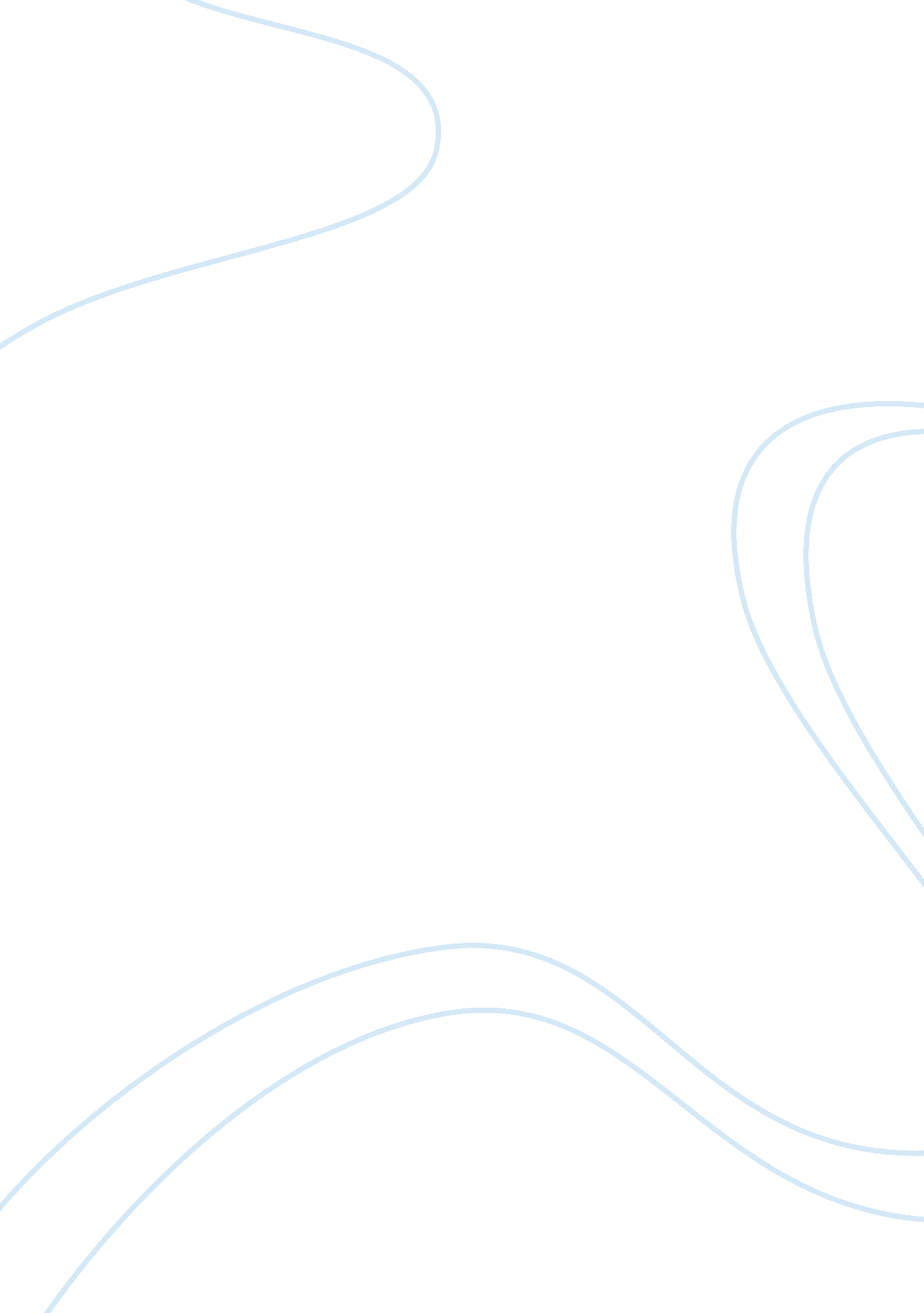 Haute miami planners introducing event planning blunders to be careful of!Business, Strategy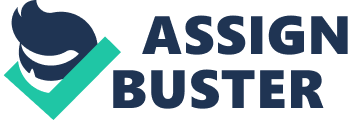 The product generated by event planners is mutually fleeting and tantalizing. Events can be adversely wedged by a diversity of situations, and when the destruction is done it is typically unbearable to try once more. This is why planning entails such a consecration to particulars. One minor blunder can lay down a sequence response that is problematic to recuperate from. Here are 5 event planning blunders to be careful of: Finalizing the whole setup late: At all times there is a competition in contradiction of time when planning an event, but you should have an approximation of exactly how much interval you should have to get the whole thing in place. Nonentity looks poorer than having an area chockfull of employees running around when the leading invitee reaches. The objective should be to have the whole thing fixed at minimum 15 minutes beforehand the entrances open. Not Scheduling a Rehearse With Clients Emails, spreadsheets, and meal event commands are outstanding gears for connecting with the particulars of an event. Though, trusting exclusively on leaflets to dye a picture of the circumstance can lead to blunders. The improved plan is to walk through the route with your client on site on every occasion when possible. Deliberate each and every instant and factor as if the event is happening ahead of you. Disremembering to Settle Vendors A normal event retailer serves numerous clients transversely more than a few diverse classifications. To sum up, this means they have a whole heap to think of. At all times you may want to get a spoken or email verification from all vendors minimum 2 days in advance than arrangement time. Email is usually improved because you can explain your outlooks in simple terms and request them to answer in text. Overlooking Rival Events If you have ever had an earsplitting neighbor then you already recognized how disturbing these circumstances can be. Going up in contradiction of further events in your venue can be a huge contest, which is why you should talk over this situation beforehand with your clients and venue controlling. Realize who will be allocation at the similar shared areas and public possessions with your party, and classify who has the ability to resolve noise matters if they become a problematic. Not Having an Eventuality Strategy: What ensues to your event in situation of bad weather conditions, or even the termination of your venue? These are not stress-free belongings to plan for, but they develop to unbearable to bring about on the actual day of the event. Plot out your eventuality plan at least 2 weeks beforehand for upright measure. Even if you have to terminate the event for some genuine reason you must need an ordered technique for communicating all of your guests. Not Having Sufficient Support on Actual Day: Employment charges are at all times a problem while irritating to maintain equilibrium in event’s financial plan. That being said, dwindling short of serving hands can cause larger glitches than going over financial plan. You can’t anticipate doing the whole thing by yourself if you are the event planner. Managing workers, dealers, and particulars are sufficient to keep you full by them. Don’t be frightened to expend a couple hundred dollars to employ further workers because you won’t be capable to once things get stirring. Not Using a Stuffing List Handling an off-site event usually entails a broad list of provisions. Obviously, you typically have some weeks to catch all of these supplies in directive, but they won’t do any upright if they not ever make it to the venue. A packing list delivers an instantaneous livener on the belongings you need to cargo into the car. Surefire, you’ll probably find pens and tape to derive at the venue, but what occurs if you forget your laptop or your name tags? Make a stuffing list and check it two times beforehand you leave. 